Медицина в художественной литературе.(рекомендательный список литературы)Гуго Глязер    Драматическая медицина. Опыты врачей на себе/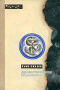 	7 октября 1892 года Макс Петтенкофер для доказательства своих теоретических положений выпил культуру холерных вибрионов, для разработки новых диагностических приёмов Форсман через вену ввёл катетер в полость своего сердца, предлагая новое лекарство, учёный на себе демонстрирует его целебность — об этих и о многих других подвигах врачей рассказывается в этой книге. Предлагая новое лекарство, учёные на себе демонстрируют его целебность и безвредность для организма — о таких подвигах врачей эта книга. Последняя глава посвящена космической медицине.Научно-популярная книга известного писателя, журналиста и бывшего военного врача, австрийца Гуго Глязера посвящена опытам, которые проводили медики разных эпох на самих себе. Рассмотрены различные области медицинской науки, в каждой из которых на определенном этапе требовалось пойти на испытания новых методов, связанные с риском для здоровья и жизни.Ввести себе кровь больного холерой, или поселиться в чумном бараке и день за днем вести журнал своего физического состояния, или раз за разом сажать себе на руку комара в надежде заразиться малярией. Вдохнуть пары вещества, считающегося ядовитым. Принять экспериментальную анестезию и лечь на операцию. Несколько недель добровольно питаться только мясной пищей для установления оптимального состава продовольственного пайка.Для нас сейчас подобные поступки воспринимается как самоубийственное безумие. А те, кто шел на такие эксперименты, зачастую даже не считали их чем-то особенно выдающимся и героическим. Так, рутинная работа. Вот что значит "гвозди бы делать из этих людей".Книга написана в начале 50-х, поэтому часть сведений успела устареть. Но это касается только последних глав, о современной (на тот момент) медицине. Историческая же часть интереса ничуть не потеряла и по сей день.Н.М. АмосовЗаписки из будущегоН. М. Амосов является автором научно-фантастического романа «Записки из будущего» (1965), главный герой которого неизлечимо болен и решает за оставшийся небольшой срок жизни создать установку для анабиоза с тем, чтобы «заморозиться» до того времени, покуда медицина не найдет средство победить лейкемию. Герой просыпается в 1991 году, спустя 22 года, но не может найти себе места в высокотехнологическом роботизированном мире. Видимо такие пессимистические настроения о «светлом будущем» прервали публикацию продолжения романа. Из опубликованного фрагмента романа-продолжения (1967) становится ясно, что эксперимент успешно удался и герой воскрешен.Н.М. АмосовМысли и сердце. ППГ-2266 на конной тягеППГ - 2266 на конной тяге. Записки военного хирурга". Буквально прошла войну с амосовскими воспоминаниями, написанными через 30 лет после окончания второй мировой. Тут вся его молодость. И гражданская и медицинская. Молодой ординатор с 2мя годами стажа и тяжелое время борьбы впереди, о котором он еще даже и не подозревает. На самом-то деле, очень интересно. Работа показалась мне искренней. Борьба с юдиновцами, дружба с Бочаровым, поиски решения старых проблем, ставшим актуальными с началом боевых действий, диссертация и вторая жена - операционная сестра Лида. Все этапы сопровождения фронта, сотни раненых с передовой, каждая передислокация как маленькое потрясение, проблемы госпитального тыла и тяжелеший труд без сна и отдыха. Наконец, Берлин, капитуляция. И снова жить. Мирно.С дичайшим увлечением прочла "Мысли и сердце" - восемь бесконечных дней из жизни кардиохирурга, каждый из которых - как одна самостоятельная и неповторимая. Работа, как я позже узнала, познакомившись с жизнью Амосова, автобиографична и оттого гораздо живее воспринимаются авторские слова, в которых вложено все то многообразие восприятия, которое может быть свойственно только такому человеку - с такой профессией, с такой жизненной позицией, с таким сердцем и душой. Проблем, поднятых в произведении, - много. АИК, искусственные клапаны, кислородная камера... Наверно одна из основных - поиск той грани между надеждой и полным упадком веры в здоровье и жизнь пациента, не находя которую, многие хирурги сгорают, пожирая себя упреками и вечными стяжаниями по поводу несовершенства науки и невозможности спасти. Тяжелая задача - решить, что предпочтительнее - рискнуть и бороться за сотую долю возможности спасти, при этом все вокруг твердят "оставите на столе", или все-таки пустить самотеком, выписать и уповать на Бога, не тратить последние месяцы и годы чьей-то жизни на тяжеленный послеоперационный период и постоянный страх... Такая работа.Василий Аксёнов. "Коллеги"Это повесть о молодых коллегах - врачах, ищущих свое место в жизни и находящих его, повесть о молодом поколении, о его мыслях, чувствах, любви. Их трое - три разных человека, три разных характера: резкий, мрачный, иногда напускающий на себя скептицизм Алексей Максимов, весельчак, любимец девушек, гитарист Владислав Карпов и немного смешной, порывистый, вежливый, очень прямой и искренний Александр Зеленин. И вместе с тем в них столько общего, типического: огромная энергия и жизнелюбие, влюбленность в свою профессию, в солнце, спорт.Кристиан Барнард Нежелательные элементыРоман всемирно известного кардиохирурга-трансплантолога, впервые в мире в 1967 году выполнившего успешную пересадку сердца от человека к человеку.
Середина 20 века, в ЮАР разгар апартеида, а двое молодых парней, прожившие бок о бок друг с другом свое детство, оканчивают медицинский университет и становятся врачами. Только один - белый, а другой - "цветной"... Им, "цветным" и черным, не разрешалось находиться в аудитории во время демонстрации белого больного, они не могли присутствовать на вскрытии тела белого человека, они работали за треть оклада белых врачей, лечили только себе подобных и только в строго отделенных частях клиники. Изгои в своей стране. Наследие колонизаторов.
Спустя 20 лет, один - известнейший профессор, кардиохирург, борец с врожденными пороками сердца, а второй, "цветной", - известнейший генетик, тоже профессор. Их связывает нечто большее, нежели общее детство и профессия. И они поймут это намного позже, в разгар личностной борьбы с обступившей их несправедливостью, когда "цветной" будет осужден общественностью и своими же коллегами за опыты над экстракорпоральным оплодотворением яйцеклетки, выделенной из удаленных яичников белой женщины, которые он оплодотворял своей "цветной" спермой, а второй сгноит себя чувством вины перед женщиной, чьего ребенка с трисомией в 21 паре хромосом он будет спасать от атрезиии трехстворчатого клапана.
Много поднято там проблем - и расово-классовой дискриминации, и вопросов целесообразности спасения людей уже изначально рожденных претендентами на скорую смерть, медицинских вопросов, а также вопросы, встающие перед каждым человеком, решившим взять на себя ответственность за чью-то жизнь, но может еще не вполне осознающим всю тяжесть этой ноши...
Но самое главное все же - книга не оставила безразличной, дав хорошую пищу для размышлений.В.А. Каверин «Открытая книга». Биография русской женщины-микробиолога, которая открыла пенициллин одновременно с Флемингом (или даже раньше). Очень интересно написано.
Преподаватели в школе и других учебных заведениях, конечно, излагают ученикам, кто и какие важные открытия совершил в той или иной области. Но редко кто отрывает время от учебного процесса, чтобы рассказать, сколько за этими открытиями стоит боли, радости, разочарований, загубленных судеб, зависти, любви и ненависти. 
- Мендель открыл закономерности наследования...
- Флеминг выделил пенициллин...
- Пастер показал микробиологическую сущность брожения и многих болезней человека...
И часто даже не упоминают, сколько лет жизни было отдано скромному плесневому грибку или желтым гороховым зернам... Зря, конечно.
Эти практически дневниковые записи, чувства, идеи - вся эта изнанка трудной и жизненно важной для страны работы... Написано без ярко выраженного уклона в махровый соцреализм ,  с чувством гордости за страну, в которой настоящий ученый может нормально работать и честно бороться с теми, кто работать ему мешает.
Что касается последних - аналогии с "Белыми одеждами" напрашиваются сами собой. И плодовая мушка, и плесневый грибок - объекты крохотные, а страсти вокруг них - огромные... Но все-таки "Открытая книга" показалась мягче, негатив проходит вскользь и даже как будто не влияет на работу героини. 
А вот как раз самой работы Татьяны Власенковой мне немного и не хватило, за всеми ее переживаниями "люблю-не люблю-кого же люблю" она порой теряется, забывается. Поэтому, в целом - более чем положительно. Такие книги надо читать в любом возрасте. Главное - следить, чтобы написанное не вызвало приступ ностальгии по тому, что уже не вернуть.Открытая книга" Вениамина Каверина - это художественно оформленная документальная история жизни целого поколения великолепных молодых ученых-микробиологов, медиков и просто замечательных людей первой половины минувшего века, посвятивших себя борьбе с незримыми извечными врагами человека - микробами. Прототипом главной героини - Татьяны Власенковой - стала Зинаида Ермольева, всемирно известный ученый-микробиолог, создатель отечественного пенициллина. Вместе с ней в романе отражены судьбы десятков других людей той эпохи, работавших вместе с героиней в одной лаборатории, сражавщихся рука об руку с эпидемиями во времена великой отечественной, гордо и уверенно отражающих атаку неверующих в борьбе за место советской науки на ниве открытия антибиотиков и внедрениях их производства и повсеместного применения в страшное послевоенное время.
Прототипом мужа Власенковой - Андрея Львова - вполне мог быть первый муж Ермольевой - всемирно известный Лев Зильбер, старший брат самого Вениамина Каверина, один из первых сторонников и разработчиков вирусной теории рака. Но так кажется только на первый взгляд, т.к. похожа лишь их послевоенная судьба - репрессия и долгая борьба самой Ермиловой за освобождение мужа из ссылки в Печорск. Он воплотил образ старшего брата Льва в образах обоих братьев Львовых - как Дмитрия (по роману именно он разрабатывает вирусную теорию неоплазий), так и Андрея. На самом деле, роман чуть ли не в каждой строке автобиографичен относительно научной жизни союза тех лет. Эти книги можно отнести в той плеяде толстенных переплетов, которые не хочется выпускать из рук до глубочайшей ночи, не смотря на то, что в уже наступившее завтра тебя ждет учеба, а после нее ночное дежурство... И это, черт возьми, замечательно!
А как они любили... Господи, как же люди оказывается умеют любить! Ждать, добиваться и дорожить своим счастьем, беречь свое чувство друг к другу, неся его через все испытания... Раза три на протяжении всего романа я откровенно плакала. Да, что там - рыдала! По-человечески завидуя и переживая за любовь Андрея к Татьяне...Солженицин А.И."Раковый корпус Повесть "Раковый корпус" во многом автобиографична. Александр Исаевич, сам арестованный и отправленный в ссылку на юг Казахстана, на вечную ссылку в поселке Кок-Терек (насколько мне позволяют помнить остатки казахского языка, по-русски это Голубой Тополь), заболел онкологией и лечили его в Ташкенте, и вылечили ведь, слава богу! Именно об этом и повесть - о ташкентском раковом корпусе номер тринадцать, в котором работали и лечились и коренное население различных национальностей, и ссыльные из России. Книга, конечно страшная. Она очень глубоко показывает взаимоотношения врачей, только постигающих борьбу с жутчайшей болезнью, и людей, балансирующих на грани жизни и смерти.Люди ведь самые разные и на свою беду реагируют совершенно по-разному. Кто-то замыкается в себе, кому-то наоборот нужно излить душу, кто-то теряет себя и свое место в мире, кто-то начинает работать с утроенной энергией, чтобы успеть закончить начатое, задуманное, кто-то терзается грехами прошлого и задумывается о смысле жизни, а кому-то и терзаться нечем - какой спрос с той же Аси? Школьница, десятый класс. Пусть она не интеллигентна и не невинна, пусть она кажется пустоватой какой-то, но она юна, полна сил и жизни, а от болезни не уйти - рак молочной железы - и выжить-то может она и выживет, но какая судьба ее ждет? А что ждет врача, Людмилу Донцову, проработавшую столько лет в рентгенологии, заработавшую себе хроническую лучевую болезнь, о которой только вот еще начинали узнавать, и самой оказавшейся вдруг в одночасье по другую сторону этого разграничения врач - пациент. Как она перенесет лечение, если она и до него "переоблучилась" более чем достаточно за годы работы?В книге очень много житейской мудрости, над многими цитатами поневоле задумываешься пока читаешь, периодически откладывая книгу. И мудрость эта вроде и проста, понятна, но именно из-за ее простоты частенько остается незаметной. А вопросы все те же, вечные. Ничего принципиально нового - как жить? Чем живет человек? Что в жизни важно, а что второстепенно?
И вроде вопросы уж совсем замусоленные, а говорить об этом все равно можно бесконечно. Взаимоотношения врача и практически во всех случаях обреченного пациента осложнялись в то время еще и тем, что говорить правду было не принято, нельзя. Обходы врачей превращались в спектакли, где врач должен уметь вселить в пациента надежду и вместе с тем дать коллегам истинное мнение о состоянии больного. Непросто, а выкручивались, получалось. И люди верили, находили силы для борьбы, а там чем судьба не шутит...Кроме темы "врач-пациент", Александр Солженицын затронул и темы взаимоотношения государства с людьми - это и ссыльные, и арестованные, и тут же рассказывается о бюрократизме в медицине, о ставках занятых пустыми людьми. В больнице Ташкента пять хирургов, но по сути оперировать могут только двое из них. И оперируют, и работают... За всех пятерых. Читается очень легко, несмотря на то, что тема тяжела. Но это как в советском кино про войну - вроде и показывают смерть, и ранения, и боли, и все натуралистично в общем-то, но чернухи нет, смотреть не тяжело, в отличие от того, что было снято в 90-е и позже. Вся тяжесть у зрителя приходится на душевное. Так и здесь - не достучаться до сердца такая книга просто не может. Интересны все герои, все судьбы. Даже Кадмины, живущие в Казахстане, так далеко от онкологического отделения Ташкента в мыслях Олега становятся живыми, интересными, важными. И читая об их оптимизме, самому хочется как-то подобраться и жить, и жить. И радоваться. Даже тому, что просто живешь.Интересны Зоя, Вега, Вадим, Ахмаджан, Русановы, милый Демка, Лев Леонидович... Каждый из них - история, судьба. Что с ними будет дальше? Что их ждет? И какие уроки смогут они извлечь из этого самого непонятного дальше...Отдельная благодарность Александру Исаевичу за то, что на какое-то мгновение он подарил "розовый шар цветущего урюка". Цветущий урюк бесконечно красив, и так же точно как русские в Ташкенте в раковом корпусе вспоминали березы, так я на других страницах находила цветущий урюк, которого я не видела уже десять лет, и который теперь для меня стал символом ушедшего периода моей жизни. Единственный минус это некая корявость языка, о которую невозможно не споткнуться, особенно когда она идет авторским текстом, а не в речи героев. Федор Григорьевич УгловСердце хирургаЕсли у вас жестокое сердце, если не чувствуете сострадания к больным – не идите в хирургию! Ибо здесь должны работать люди с повышенной отзывчивостью на человеческое горе!С самого начала я не могла разделить произведение от ее автора. Поскольку, в ней нет ни одной вымышленной истории, все примеры и ситуации взяты из жизни Федора Григорьевича, эта книга – это сам Углов, полностью, душой и разумом.Я восхищена этим человеком. Его отношение к медицине полно фанатичной любви и неугасимой тяге к знаниям и умениям. Упорность, сила духа, высокие моральные качества. Фёдор Григорьевич первым делал сложнейшие операции, брался за новое, скрупулёзно изучал темные пятна в медицине, переводил работы заграничных медиков, изучая для этого языки, часы проводил в анатомичке, «репетируя» новую для себя операцию, был бесконечно внимательным к мелочам. При этих всех положительных качествах хирурга, как человек, Углов не растерял то самое главное, что делает из хирурга – исцелителя.Рожден в Сибири, Углов прошел долгий путь от студента-медика, который во время каникул тяжело работает, что б купить пару новых башмаков до известного во всем мире хирурга, доктора медицинских наук и публициста. Работал Фёдор Георгиевич и в отдаленных городках и селах, служил старшим хирургом медсанбата на Финском фронте во время советско-финской войны, не покидал Ленинград, несмотря на опасность и голод, во время длительной блокады 41-45 гг. И на любом этапе жизни оставался сочувственным и добрым врачом. В его правилах – уважение к пациенту и подчиненным, высшая степень эмпатии, самообладание и спокойствие при любых экстремальных ситуациях. Лично меня покорило его отношение к обезболиванию, недавно сама перенесшая болезненную процедуру, во время которой не удосужились даже новокаинчиком обшикать, да еще и прикрикивая. Фёдор Углов на своем опыте знал, что такое боли и длительное лечение, делал упор на то, что пациент ни в коем случае не должен страдать, тем более, в мелочах. Ведь, если можно обезболить и сделать процедуру максимально комфортно и для врача и для больного, то какова причина докторского равнодушия? А насчет повышенных тонов и речи быть не может! В этот момент резко захотелось прикупить книжонку, выделить нужные места карандашиком и закладочками – да подарить эндоскописту!Замечательная книга, автор которой - блестящий хирург, профессор Федор Углов. Удивительный человек, талантливый хирург, ко всему этому - он не менее талантливый писатель.Книга, построенная на документальном материале из его жизни, написана очень проникновенно. Некоторые сюжеты, которые он описывает, трогают до самой глубины души. Например, когда он описывает жизнь в блокадном Ленинграде - плакать хочется. "Женщина несет из столовой кастрюльку с супом. Скользко. Она падает, и чуть ли не весь суп выплескивается на дорогу. Сама женщина и бросившиеся к этому месту прохожие хватают грязный снег со следами супа на нем и с жадностью поедают его..."Невероятно интересно изложены разные случаи из врачебной практики. 
Очень советую прочитать эту книгу, которая написана сердцем великого русского хирурга."Хирург должен иметь глаз орла, силу льва, а сердце женщины."Это - эпиграф к книге Углова "Сердце хирургаАртур ХейлиОкончательный диагнозЭто - больница. 
Больница, в которой кипит жизнь. 
Здесь лечат людей - и не просто лечат, но спасают. Однако - это ли главное в мире больницы? В мире, где интригуют и дружат, рискуют и предают, влюбляются - и теряют любовь. Изменяют. Сражаются. Попросту - живут. Потому что жизнь - это, как говорится, окончательный диагноз!..Больница Трех Графств, где врачи — Боги, принимающие самые важные решения в жизни своих пациентов. Вы думали о том, какова роль окончательного диагноза в течении любой болезни? А о том, сколько может изменить окончательный диагноз? У кого-то перемены незначительны, с ними можно мириться, у кого-то такие, которые выворачивают всю жизнь наизнанку, а кого-то еще перемены убивают. Разумеется, есть люди, для которых окончательный диагноз стал спасением и новой жизнью. 
Артур Хейли снова вводит определенное количество персонажей, среди которых разворачивается настоящая драма. Драма врачебная. Изнутри больницы Трех Графств, где врачи порой напоминают бесчувственных и холодных роботов, что способны сообщить любой диагноз пациенту с таким видом, будто ничего страшного не произошло, хотя на самом деле доктор знает куда больше, чем говорит. И это та правда, что остается между людьми одной профессии. Писатель берет очевидно тяжелые и крайние ситуации в здоровье пациентов, однако поставить оценку ниже не позволяет совесть и цепкий интересный сюжет, который точно не оставит равнодушным. «Случаи врачебных ошибок не так редки. Самое важное – это учиться на ошибках и не допускать их повторения»